 Insert Name Here Designation Insert Name Here Designation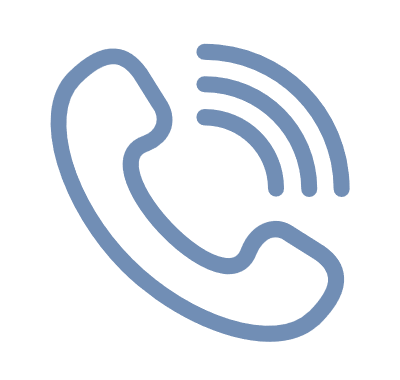  name@gmail.com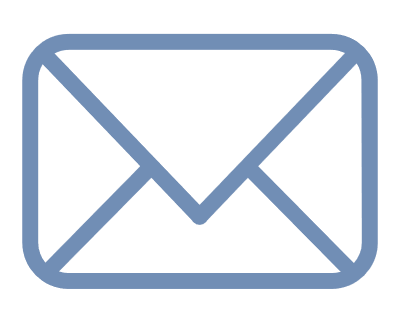 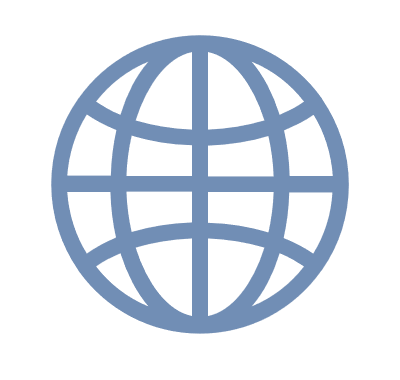  name@gmail.com name@gmail.comGive a brief description about yourself and your career objectives here. Give a brief description about yourself and your career objectives here. Give a brief description about yourself and your career objectives here. Skill 1Skill 2skill 3skill 4Skill 1Skill 2skill 3skill 4Skill 1Skill 2skill 3skill 4Job TitleDuration (2018-2020)Mention what you worked on during the duration of your job, your roles and responsibilities. Job TitleDuration (2018-2020) Mention what you worked on during the duration of your job, your roles and responsibilities. Job TitleDuration (2018-2020) Mention what you worked on during the duration of your job, your roles and responsibilities. Job TitleDuration (2018-2020)Mention what you worked on during the duration of your job, your roles and responsibilities. Job TitleDuration (2018-2020) Mention what you worked on during the duration of your job, your roles and responsibilities. Job TitleDuration (2018-2020) Mention what you worked on during the duration of your job, your roles and responsibilities. Job TitleDuration (2018-2020)Mention what you worked on during the duration of your job, your roles and responsibilities. Job TitleDuration (2018-2020) Mention what you worked on during the duration of your job, your roles and responsibilities. Job TitleDuration (2018-2020) Mention what you worked on during the duration of your job, your roles and responsibilities. DegreeEducational achievements. Degree Educational achievements. DegreeEducational achievements. Degree Educational achievements. DegreeEducational achievements. Degree Educational achievements. Job TitleDuration (2018-2020)Mention what you worked on during the duration of your job, your roles and responsibilities. Job TitleDuration (2018-2020) Mention what you worked on during the duration of your job, your roles and responsibilities. Job TitleDuration (2018-2020) Mention what you worked on during the duration of your job, your roles and responsibilities. Job TitleDuration (2018-2020)Mention what you worked on during the duration of your job, your roles and responsibilities. Job TitleDuration (2018-2020) Mention what you worked on during the duration of your job, your roles and responsibilities. Job TitleDuration (2018-2020) Mention what you worked on during the duration of your job, your roles and responsibilities. Job TitleDuration (2018-2020)Mention what you worked on during the duration of your job, your roles and responsibilities. Job TitleDuration (2018-2020) Mention what you worked on during the duration of your job, your roles and responsibilities. Job TitleDuration (2018-2020) Mention what you worked on during the duration of your job, your roles and responsibilities. 